1	Основные события Всемирного мероприятия ITU TELECOM-20181.1	Всемирное мероприятие ITU Telecom проходило 10−13 сентября 2018 года в Дурбане, Южно-Африканская Республика, и было посвящено теме "Инновации в интересах более "умного" цифрового развития". В нем приняли участие представители государств, ведущие компании отрасли и МСП из разных стран Африки и всего мира, представляющие государственный и частный секторы.1.2	Принимающей стороной мероприятия выступило правительство Южно-Африканской Республики в лице Департамента услуг электросвязи и почтовых услуг (DTPS). МСЭ выражает глубочайшую признательность правительству Южно-Африканской Республики за поддержку и содействие при организации этого мероприятия, а также за обеспечение его безупречного проведения и динамичной атмосферы дискуссий. Всемирное мероприятие ITU Telecom впервые проходило в Африканском регионе, и МСЭ работал в тесном сотрудничестве с DTPS, чтобы Южно-Африканская Республика могла выполнить свои финансовые обязательства в рамках Соглашения с принимающей страной. 1.3	Основные участники сектора ИКТ в Южно-Африканской Республике приняли активное участие как в выставке, так и в форуме. Принимающая страна привлекла к участию много разнообразных инновационных МСП Южно-Африканской Республики, а также финансовых инвесторов, способных оказать им поддержку. Принимающая страна также использовала мероприятие в качестве международной стратегической платформы для представления своего сектора ИКТ и Африканского центра цифровой трансформации, который будет оказывать поддержку предпринимателям и руководить работой по осуществлению Четвертой промышленной революции в регионе, а также надолго станет символом самого мероприятия.1.4	Для МСЭ большая честь, что в мероприятии приняли участие лица самого высокого уровня из принимающей страны, в том числе президент Матамела Сирил Рамафоса, который открыл мероприятие, посетил выставку и приветствовал участвующие в ней компании. Помимо высокопоставленных правительственных чиновников и представителей отрасли ИКТ Южно-Африканской Республики, среди участвующих в мероприятии лидеров были министры и руководители регуляторных органов, главные директора крупнейших компаний в сфере ИКТ, главы международных организаций, послы, представители академических организаций и МСП.1.5	Участники мероприятия приехали более чем из 94 стран; представители государственного и частного секторов использовали многочисленные возможности для встреч, знакомств и содержательного общения. Кроме того, экспоненты, спонсоры и партнеры из 32 стран, включая 125 МСП, участвующих в выставке, имели возможность продемонстрировать свои инновации, а 157 докладчиков из 47 стран − поделиться взглядами и точками зрения в рамках проходивших на форуме обсуждений.1.6	На выставке были представлены национальные павильоны, тематические павильоны, ведущие компании в сфере ИКТ и МСП со всего мира. Среди представленных стран − Азербайджан, Бангладеш, Бурунди, Камерун, Китай, Египет, Гана, Кения, Республика Корея, Малави, Мозамбик, Нигерия, Руанда, Сенегал, Южно-Африканская Республика, Судан и Зимбабве. Ботсвана, Эсватини и Мали впервые присоединилась ко Всемирному мероприятию ITU Telecom со своими павильонами. В страновых павильонах были представлены отрасль ИКТ, ключевые национальные проекты, МСП в сфере ИКТ, возможности для инвестиций и партнерства. Экспонентами и спонсорами выступили крупные корпорации и самые современные МСП со всего мира. 1.7	Форум. Начало обсуждениям было положено на Саммите форума на тему "Цифровые технологии для всех", ведущим которого выступил канал Euronews. Затем на форуме были рассмотрены основные темы, такие как проблемы и возможности цифровой эпохи, в том числе развитие и воздействие технологий в области 5G, IoT и ИИ; расширение возможностей установления соединений в сельских районах; проблемы спектра; "умные" города; цифровая грамотность и поддержка роста технологических МСП. Важные мероприятия форума включали круглые столы на уровне министров и сессии принимающей страны по вопросам инвестиций в Африку и содействия использованию возможностей ИКТ для расширения прав и возможностей женщин, а также однодневный семинар, посвященный теме "Рост числа операторов виртуальных сетей подвижной связи (MVNO): использование потенциала MVNO в мире соединенных между собой объектов". Сессии проводились в партнерстве и совместно с такими известными компаниями, как CSAIA, GTI, China Mobile, TDIA, Ассоциация GSM, Huawei и SITA.1.8	Программа МСП и Награды Всемирного мероприятия ITU Telecom. Программа МСП дала таким предприятиям ценные возможности налаживания контактов, поиска деловых партнеров, проведения обсуждений и представления своих идей. Ключевой частью программы стали Награды Всемирного мероприятия ITU Telecom, которыми были отмечены креативность и инновации цифровых решений, отвечающих реальным потребностям общества и которые вручались лауреатам и финалистам в нескольких категориях, включая всемирные награды для МСП и корпоративные награды. В ходе торжественной церемонии на закрытии мероприятия лауреатам и финалистам были вручены награды и грамоты. Поставщик услуг в сфере ИКТ Pulego Communications из Южно-Африканской Республики получил награду в высшей категории – "Всемирная награда для МСП за выдающиеся достижения".1.9	Демонстрация деятельности МСЭ. МСЭ-Т, МСЭ-D и МСЭ-R, а также Генеральный секретариат воспользовались этой площадкой для демонстрации своего опыта и знаний в рамках программы форума. Бюро МСЭ также использовали представленные возможности повышения наглядности своей деятельности. МСЭ-D была организована сессия, посвященная экосистемам цифровых инноваций, созданию условий для "умного" цифрового развития и развитию навыков в цифровую эпоху, на которой был представлен ряд важных отчетов, таких как "Подготовка к внедрению 5G: возможности и проблемы" и "Обеспечение развития с помощью мобильных средств". МСЭ-Т был проведен ряд инициатив, касающихся появляющихся технологий и инноваций, включая семинар-практикум, посвященный операторам виртуальной сети подвижной связи (MVNO). В рамках программы "Smart ABC" прошли обсуждения, на которых были представлены достижения в области ИИ, банковских услуг и урбанистики, в частности, их важность для охвата цифровыми технологиями и устойчивого развития. Помимо этого, прошло десятое ежегодное собрание главных директоров по технологиям (CTO), в ходе которого обсуждались потребности отрасли и соответствующие приоритеты в области стандартизации.1.10	Мероприятие получило положительные отзывы. Отзывы о мероприятии были в подавляющем большинстве случаев положительными, причем не только в интервью и комментариях, полученных на месте во время мероприятия, но и по итогам проведенного МСЭ после мероприятия опроса, в котором участники высоко оценили свой опыт участия в мероприятии, при этом многие отметили, что оно выделяется среди других мероприятий в области ИКТ. Более 85% респондентов согласились с тем, что мероприятие привлекло нужную аудиторию и стало важной площадкой для инноваций в области ИКТ, экономического развития и общественного блага.2	Финансовые результатыПодробная информация представлена в Документе C19/41.3	Планирование Всемирного мероприятия ITU Telecom-20193.1	Всемирное мероприятие ITU Telecom-2019 состоится 9−12 сентября в Будапеште. Принимающей стороной мероприятия выступит правительство Венгрии в лице Министерства иностранных дел и торговли, информационная поддержка будет предоставлена Министерством инноваций и технологий. Для МСЭ честь вновь быть приглашенным в Будапешт, Венгрия, где это мероприятие проходило в 2015 году и впервые было ориентировано на МСП.3.2	В рамках мероприятия состоится выставка, посвященная центральной теме "Вместе осуществляя инновации: важно обеспечить возможность соединений", на которой Государства-Члены, Члены Секторов и другие участники отрасли, включая МСП, смогут продемонстрировать инновационные услуги, приложения и решения, а также рассказать о возможностях роста и инвестиций. На форуме будет обсуждаться важность "реальной возможности установления соединений" – такой, которая является приемлемой в ценовом отношении, функционально совместимой, опирающейся на местный контент, цифровую грамотность и навыки, а также охватывающей тех, кто лишен возможности доступа к цифровым технологиям. В ходе дискуссий будет рассматриваться вопрос о наилучших способах обеспечить, чтобы цифровое общество было полезным, устойчивым и открытым для всех. В рамках Наград Всемирного мероприятия ITU Telecom и Программы МСП вновь получат поддержку и будут отмечены инновационные решения на базе ИКТ, оказывающие социальное воздействие, а в завершении мероприятия пройдет "День следующего поколения" со специально разработанной вдохновляющей программой деятельности, ориентированной на молодежь и молодых специалистов в области ИКТ из Венгрии и региона.4	ПК-18 и дальнейшая работа4.1	На Полномочной конференции 2018 года в Дубае была пересмотрена Резолюция 11. Ключевые пересмотренные положения резолюции включают в себя вопросы о тендере на организацию будущих мероприятий, найме консультанта по управлению для проведения всеобъемлющей стратегической и финансовой оценки и обзора мероприятий ITU Telecom, жизненно важной роли МСП и приемлемости в ценовом отношении для развивающихся стран.4.2	МСП и приемлемость в ценовом отношении. По просьбе Государств-Членов на Всемирном мероприятии ITU Telecom-2019 по-прежнему будут предлагаться услуги и осуществляться работа по поддержке МСП, в том числе путем введения новых базовых пакетов участника, таких как демонстрация цифровых решений МСП и снижение платы за участие в форуме для НРС, ЛЛДС и СИДС.4.3	Что касается будущих принимающих стран, то в конце 2018 года было выпущено циркулярное письмо, в котором Государствам-Членам, заинтересованным в принятии у себя Всемирного мероприятия ITU Telecom-2020, предлагается представить свое предложение не позднее 1 мая 2019 года. Государствам-Членам также было предложено проинформировать МСЭ о своей потенциальной заинтересованности в принятии у себя Всемирного мероприятия ITU Telecom-2021 и/или Всемирного мероприятия ITU Telecom-2022 не позднее 31 декабря 2019 года.4.4	Что касается шагов, предпринятых в отношении привлечения консультанта по управлению, то в январе 2019 года РГС-ФЛР рассмотрела, пересмотрела и утвердила техническое задание на привлечение внешнего консультанта. Затем на Глобальном рынке Организации Объединенных Наций было опубликовано объявление о принятии предложений с предельным сроком представления предложений − 29 марта 2019 года. В настоящее время заявки оцениваются в соответствии с процедурами закупок МСЭ.______________СОВЕТ 2019
Женева, 10–20 июня 2019 года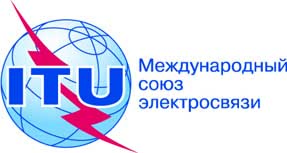 Пункт повестки дня: PL 2.1Документ C19/19-RПункт повестки дня: PL 2.11 апреля 2019 годаПункт повестки дня: PL 2.1Оригинал: английскийОтчет Генерального секретаряОтчет Генерального секретаряотчет о всемирных мероприятиях ITU TELECOMотчет о всемирных мероприятиях ITU TELECOMРезюмеВ этом отчете содержится информация об основных событиях Всемирного мероприятия ITU Telecom-2018, планах на 2019 год, а также подробное описание мер, принятых в соответствии с Резолюцией 11 (Пересм. Дубай, 2018 г.).Необходимые действияСовету предлагается принять отчет к сведению.____________Справочные материалыРезолюция 11 (Пересм. Дубай 2018 г.); Документ C18/19(Rev.1)